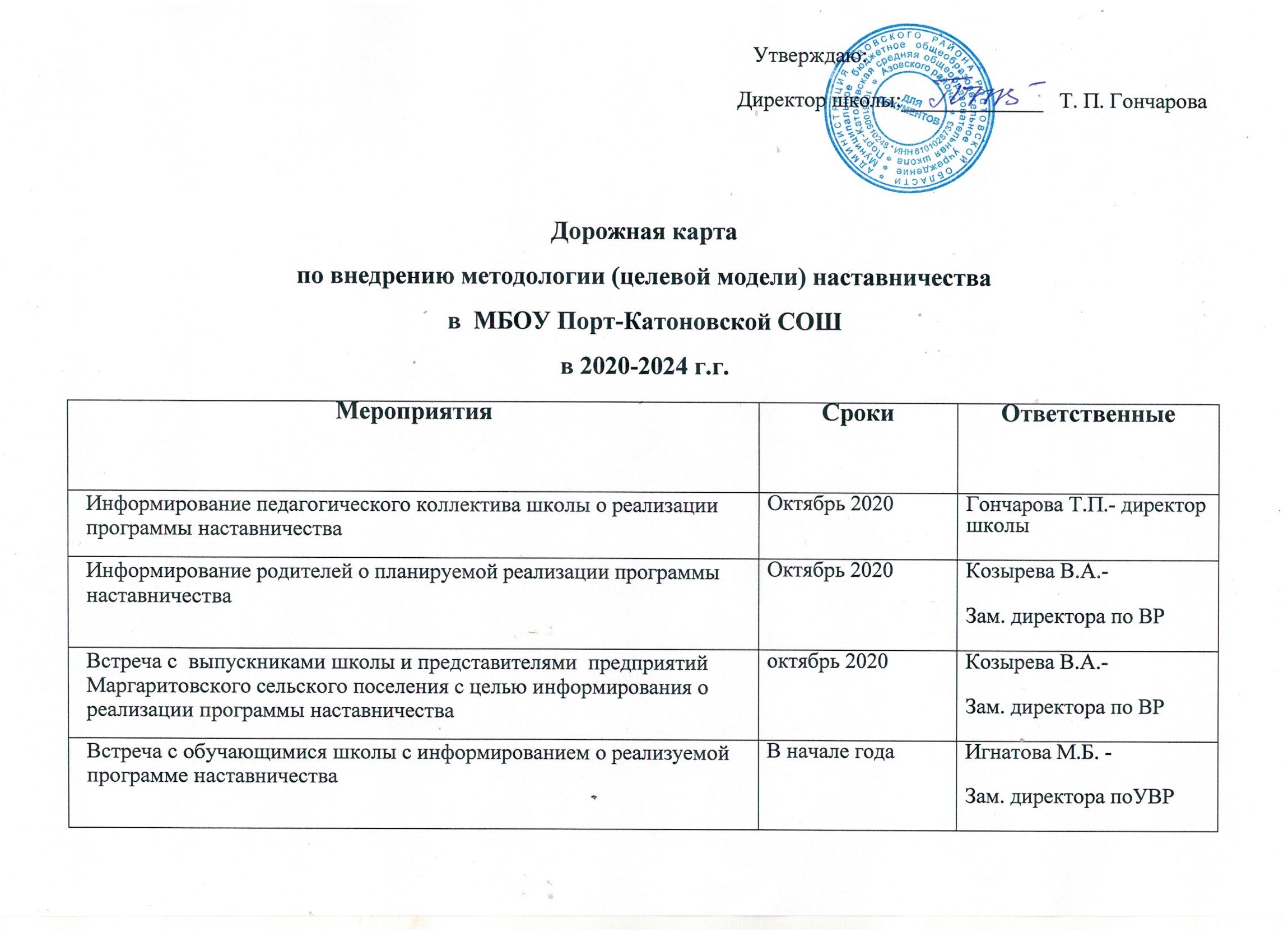 Проведение анкетирования среди обучающихся/педагогов школы, желающих принять участие в программе наставничества. Сбор согласий на сбор и обработку персональных данных от соверщеннолетних участников программыВ теч. годаБолсунова Л.В.- психологКлассные руководителиСбор дополнительной информации о запросах наставляемых (обучающиеся/педагоги) от третьих лиц: классный руководитель, психолог, соцработник, родители. Сбор согласий на сбор и обработку персональных данных от законных представителей несовершеннолетних участниковВ теч. годаБолсунова-Л.В.психологКлассные руководители,родителиАнализ полученных от наставляемых и третьих лиц данных. Формирование базы наставляемыхСентябрь, январьКлассные руководителиВыбор форм наставничества, реализуемых в рамках текущей программы наставничестваАвгустНаставники/наставляемыеОценка участников-наставляемых по заданным параметрам, необходимым для будущего сравнения и мониторинга влияния программ на всех участниковВ теч. годаИгнатова М.Б. Козырева В.А. Болсунова Л.В.Проведение анкетирования среди потенциальных наставников, желающих принять участие в программе наставничества. Сбор согласий на сбор и обработку персональных данныхАвгуст , сентябрьБолсунова Л.В.- психологАнализ заполненных анкет потенциальных наставников и сопоставление данных с анкетами наставляемых. Формирование  и оценка базы наставников.В теч. годаИгнатова М.Б. Козырева В.А. Болсунова Л.В.Обучение наставниковВ теч. годаИгнатова М.Б. Козырева В.А. Болсунова Л.В.Организация групповой встречи наставников и наставляемых1раз в четвертьИгнатова М.Б. Козырева В.А. Болсунова Л.В.Информирование участников о сложившихся парах/группах. Закрепление пар/групп приказом руководителя образовательной организацииянварьКуратор –Козырева В.А.Проведение первой, организационной, встречи наставника и наставляемогосентябрьКуратор        Классные руководителиПроведение второй, пробной рабочей, встречи наставника и наставляемогооктябрьКуратор Классные руководителиПроведение встреч-планирования рабочего процесса в рамках программы наставничества с наставником и наставляемым1 раз в четвертьКлассные руководителиКураторПроведение отчётов о реализации проекта (целевой программы)наставничества1 раз в полугодиеКуратор     Козырева В.А.